Person Specification IT Technician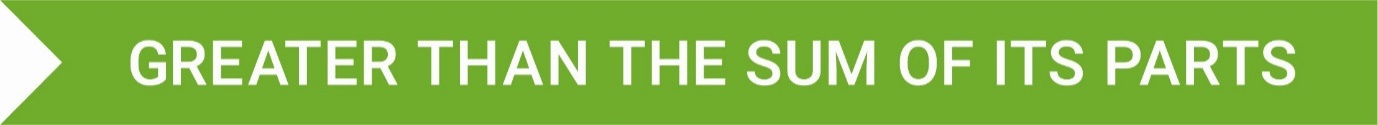 Qualifications & ExperienceEssentialDesirableExperience of working in an IT role Experience of supporting IT services in a medium sized companyExperience of learning advanced functionality with the key Trust software profile such as Office and Outlook, Impero, SIMS, Help Desk System, Booking System, Follow-me-printing or similar systemsGood general education, with GCSEs or equivalent in English and MathsSkills & KnowledgeEssentialDesirableUnderstanding of the fundamentals of IT for IT infrastructureKnowledge of Core IT technologies e.g. configuring and supporting the current Windows desktop, operating systems deployed in the Trust, installing and Configuring Windows Server etc.        Excellent time management, organisational and administrative skillsAbility to produce clear and well-formatted documentsAbility to work with tact and diplomacy and maintain confidentialityAbility to perform root cause diagnosis and develop technical solutionsAbility to work under pressure to prioritise and meet deadlinesInitiative and ability to work without direct supervision, taking responsibility for tasks, prioritising and scheduling your own workAbility to be customer focused and proactive in solving IT issues for staff and studentsPersonalEssentialDesirableHold a current full UK driving Licence and have access to a vehicleHigh expectations of self and others The ability to work to deadlines and under pressureAbility to ensure confidentialityAbility to be a self-starter, work in a team and deliver agreed objectivesApproachableIdentify and undertake personal development opportunities and suggest personal development targetsAbility to perform reporting and analysis of help desk functions